Муниципальное бюджетное учреждение социального обслуживания «Травниковский центр помощи детям, оставшимся без попечения родителей» Чебаркульского района Челябинской области  Социальный проектПоздравительные открытки к 9 МАЯВоспитатель: С.В.Красноперовас.Травники 2018г. «Поздравительные открытки»Куратор проекта:                                   Красноперова С.В. Тип проекта:                                                                                                                      - по предмету деятельности:                          прикладной                                                                      - по времени реализации:                               краткосрочный                                                   - по количеству участников:                          групповой                                                         Направленность:                                              художественно -эстетическая                     Актуальность проекта.    Великая Отечественная Война – это наша история и  подвиг советских людей, принявших на себя главную тяжесть в борьбе с фашизмом, достойно и мужественно исполнивших свой  священный долг перед родиной.Наши земляки  внесли свой большой  вклад в общую Победу. Не менее был вклад и в тылу, ведь без единства фронта с тылом, без самоотверженного труда сотен и тысяч мужчин и женщин, стариков и подростков, пришлось бы во много раз тяжелее.  Очень важно сохранить  в памяти то, что мы знаем о войне, об участниках войны и тыла, детей войны.  Нам, особенно молодежи, необходимо помнить о ветеранах, тружениках тыла, детях войны их прошлой боевой жизни. Цель проекта:   Развитие  желания, делать приятное близким людям,  преподнося открытку сделанной своими руками. Воспитание чувства патриотизма и гражданственности.Участники проекта: воспитанники и воспитатель центра помощи детямЗадачи:                                                                                                                                             1. Выбрать  технику изготовления  (объемная аппликация)                                                     2. Провести анализ изготовления открытки Срок реализации проекта: апрель - май 2018г.                                                              I этап  подготовительный  (1апреля – 14 апреля)                                                                                         II этап  основной  (15 апреля- 30 апреля)                                                                                III этап  заключительный  (1мая- 9 мая)Этапы и механизмы реализации проектаМатериально- технические ресурсы проекта: - цветная бумага                                                                                                    - салфетки для столов                                                                                                   - линейки                                                                                                                                          - карандаши простые и цветные                                                                                    - клей                                                                                                                                                                                                                                                                                                                                                                            Все указанные материально- технические ресурсы  получены от администрации «Травниковского ЦПД»Результаты  реализации проекта:- развитие творческих способностей, воображения                                              - овладение детьми навыками изготовления объемной аппликации                                           - выполнение самостоятельной работы по заданным образцам                                   - установление теплых и дружественных отношений между детьми и взрослымиПути развития проекта:Реализация проекта показала, что работу по данной теме нужно продолжать. 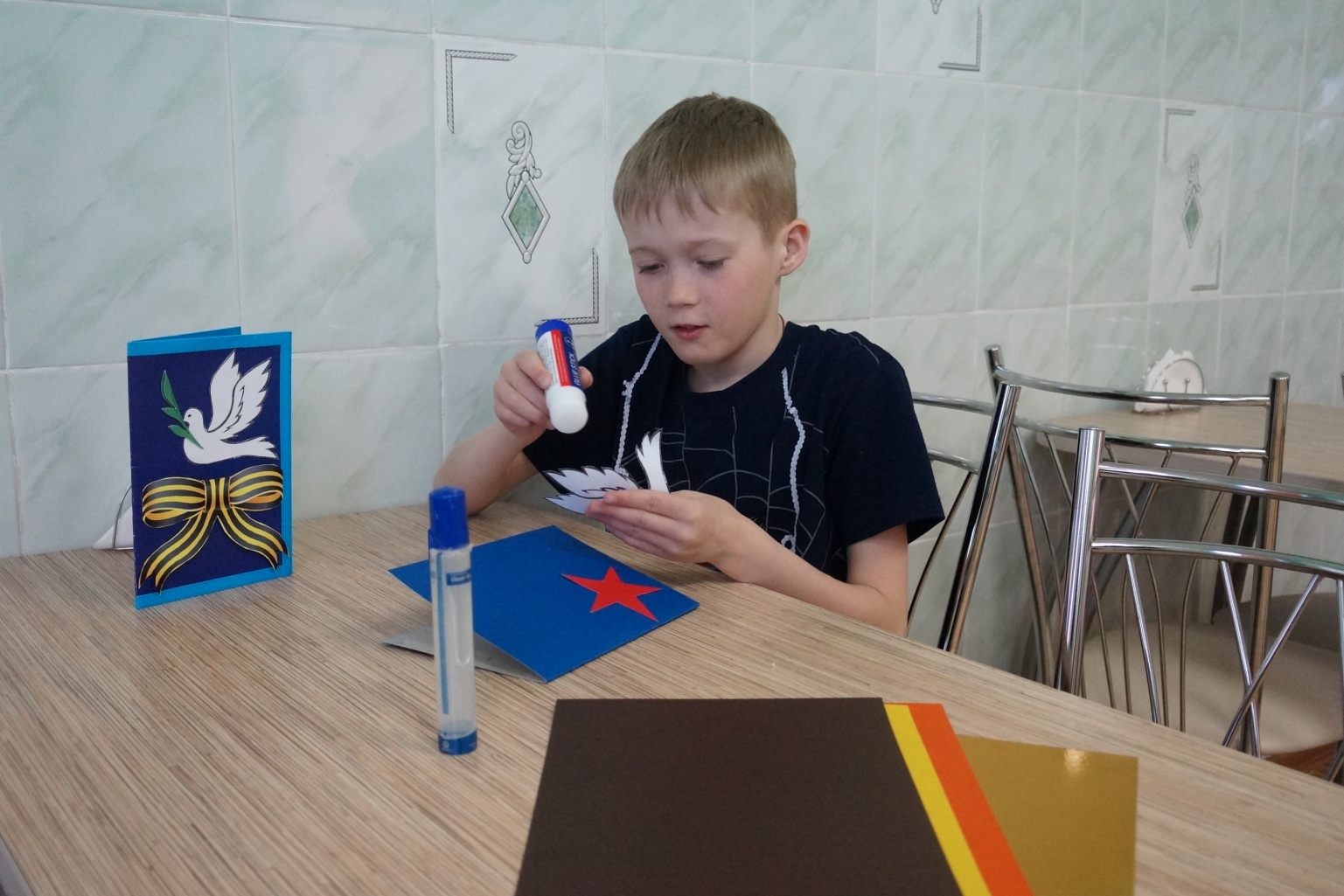 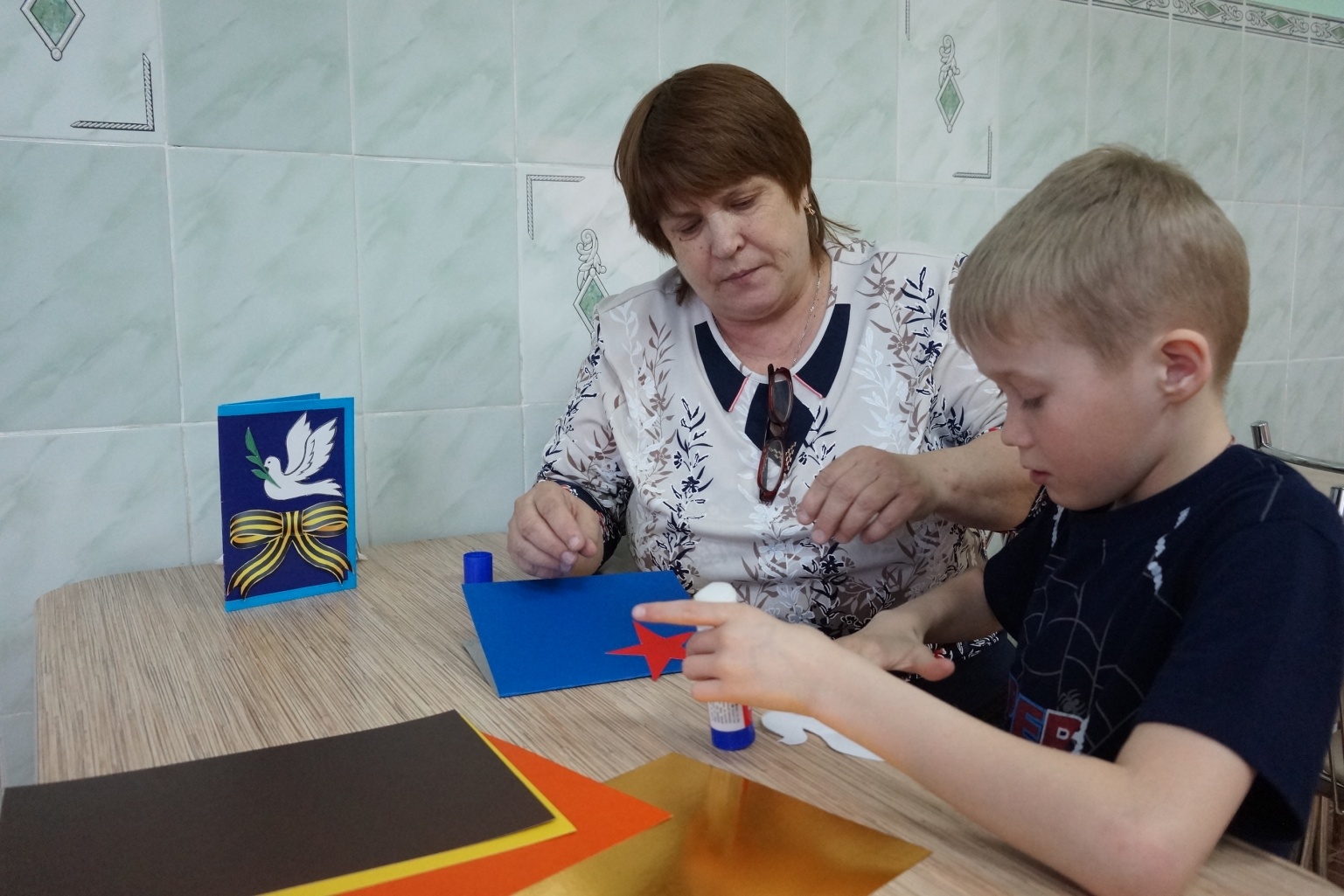 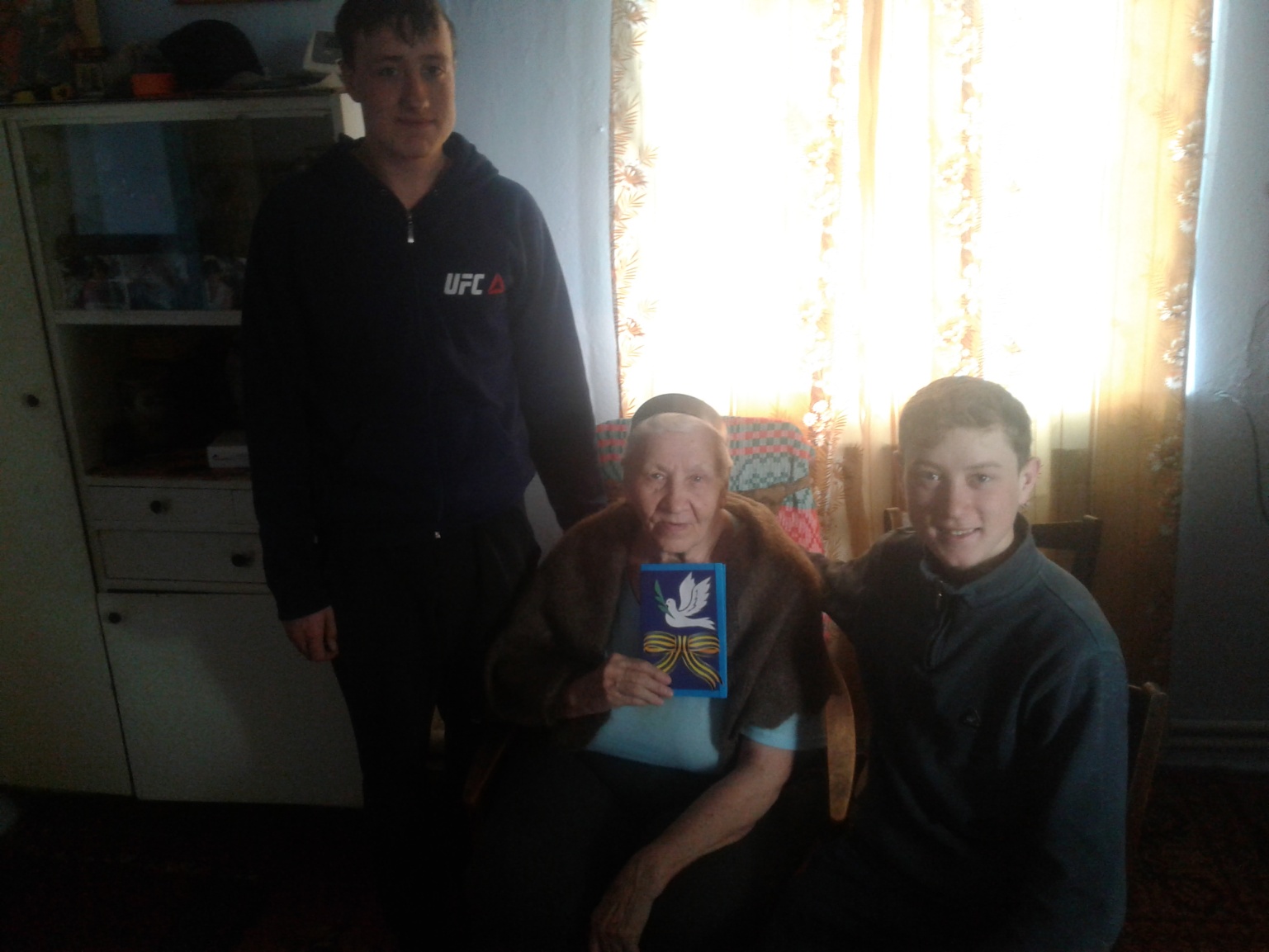 СрокЗадачиМероприятияОтветственные1.  Подготовительный этап1.  Подготовительный этап1.  Подготовительный этап1.  Подготовительный этап1- 14 апреля- заинтересовать детей в реализации проекта   - учить благодарить близких людей, за их теплоту и внимание- предложение проекта  - сделать фотографии ветеранов  на поздравительные открытки                      воспитатель            дети2. Основной этап2. Основной этап2. Основной этап2. Основной этап15 апреля             30 апреля            - научить детей технике объемной аппликации                    - правила безопасности труда- способы и приемы обработки различных видов бумаги  и картона -получение знаний и приобретение навыков в технике аппликации                  - учить правильно пользоваться ножницами и клеем ПВА- изготовление изделий, основой которых являются «сложные» базовые формы      - воспитатель- воспитатель- дети                         3. Заключительный этап                         3. Заключительный этап                         3. Заключительный этап                         3. Заключительный этап1 мая -    9 мая- вручение поздравительных открыток-подведение итогов- чувства детей после вручения открыток ветеранам ВОВ-дети- взрослые